UNIVERSITE BADJI MOKHTAR -ANNABA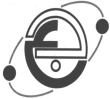        1ére ANNEE S.T                                                                         2020-2021Module : Structure de la Matière                Série N° 1 : LES   SOLLUTIONSExercice 1On a une solution aqueuse de HCl de 32% massiques. La masse volumique de la solution est de 1,16 g·mL-1. Calculer la Molarité, Molalité et Fraction Molaire de HCl dans cette solution.Exercice 2     Calculer la normalité de l’acide phosphorique qui contient :98 g de soluté par 500 mL de solution. 0,2 équivalents-grammes de soluté par 50 mL de solution. 6 moles de soluté par 3000 cm3 de solution.Données : H3PO4 ; Masse atomique molaire en g.mol-1: P = 31 ; O = 16; H = 1.Exercice 3Calculer le pourcentage massique d’une solution d’acide sulfurique H2SO4 qui contient49 g d'acide dans 196 g d'eau.Calculer la quantité de solution d’hydroxyde de potassium KOH qui peut être obtenue à partir de 0,3 moles de soluté d’une solution 11,2 % en pourcentage massique.Données : Masse atomique molaire en g mol-1: K = 39 ; O = 16 ; H = 1.